Dieses Märchen bereitest du bitte vor. Du findest einen Link, dort kannst du dir das Märchen sowohl in der Hörversion als auch als Text herunterladen.                                                              Hörversion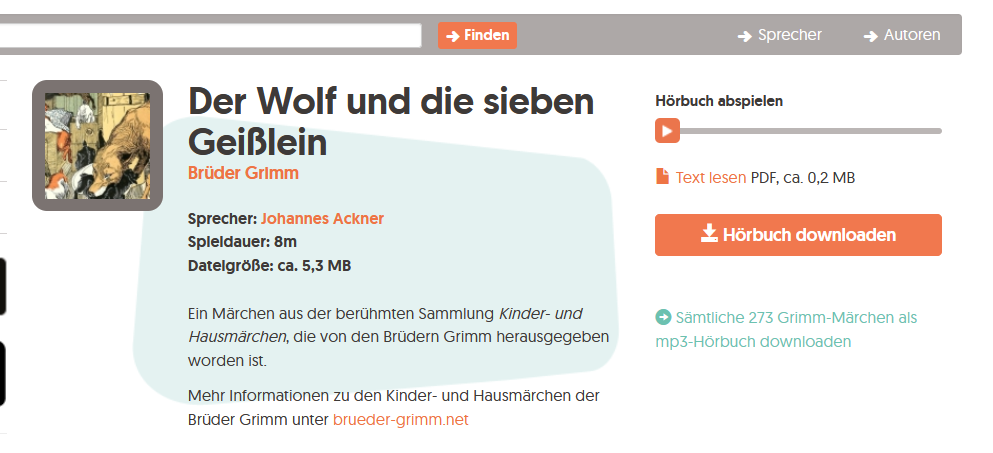                                                                                                            TextversionLaraHänsel und Gretelhttps://www.vorleser.net/grimm_haensel_graetel/hoerbuch.html AzranurDie kluge Bauerntochterhttps://www.vorleser.net/grimm_bauerntochter/hoerbuch.html JuliaDornröschenhttps://www.vorleser.net/grimm_dornroeschen/hoerbuch.html LenaDas Mädchen mit den Schwefelhölzernhttps://www.vorleser.net/andersen_maedchen/hoerbuch.html BastianDer gestiefelte Katerhttps://www.vorleser.net/grimm_kater/hoerbuch.html CristianDer Froschkönighttps://www.vorleser.net/grimm_froschkoenig/hoerbuch.html JasonDer standhafte Zinnsoldathttps://www.vorleser.net/andersen_zinnsoldat/hoerbuch.html FinjaBrüderchen und Schwesterchenhttps://www.vorleser.net/grimm-bruederchen-und-schwesterchen/hoerbuch.html LiliFrau Hollehttps://www.vorleser.net/grimm_holle/hoerbuch.html MarieDaumesdickhttps://www.vorleser.net/grimm_daumesdick/hoerbuch.html LevkeAllerleirauhhttps://www.vorleser.net/grimm_allerleirauh/hoerbuch.htmlJustinDie Bremer Stadtmusikantenhttps://www.vorleser.net/grimm_stadtmusikanten/hoerbuch.html LeonDie goldene Ganshttps://www.vorleser.net/grimm_goldene_gans/hoerbuch.html BalazsDer Schweinehirthttps://www.vorleser.net/andersen_schweinehirt/hoerbuch.html LuciaSchneeweißchen und Rosenrothttps://www.vorleser.net/grimm_rosenrot/hoerbuch.html LucyTischchen deck dichhttps://www.vorleser.net/grimm_tischleindeckdich/hoerbuch.htmlMichaelRotkäppchenhttps://www.vorleser.net/grimm_rotkaeppchen/hoerbuch.html MiaAschenputtelhttps://www.vorleser.net/grimm_aschenputtel/hoerbuch.html KarinaDas hässliche Entleinhttps://www.vorleser.net/andersen_entlein/hoerbuch.html GabrielDas Heinzelmännchen bei dem Krämerhttps://www.vorleser.net/andersen_kraemer/hoerbuch.html IzabelaVom Fischer und seiner Frauhttps://www.vorleser.net/grimm-brueder-vom-fischer-und-seiner-frau/hoerbuch.html MuhamedSchneewittchenhttps://www.vorleser.net/grimm_schneewittchen/hoerbuch.html 